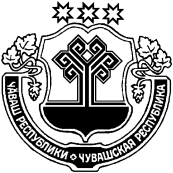 О внесении изменений в решение Собраний депутатов Чиричкасинского сельского поселения Цивильского района Чувашской Республики от 23.12.2019г. №51-01 "О бюджете Чиричкасинского сельского поселения Цивильского района на 2020 год и на плановый период 2021 и 2022 годов»В соответствии со статьей 232 Бюджетного кодекса Российской Федерации, статьей 46 Положения о бюджетном процессе в Чиричкасинском сельском поселении Цивильского района Чувашской Республики Собрание депутатов Чиричкасинского сельского  поселения  Цивильского района Чувашской РеспубликиРЕШИЛО:         Статья 1. Внести в решение Собрания депутатов Чиричкасинского сельского поселения от 23 декабря 2019г. №51-01 «О бюджете Чиричкасинского сельского поселения Цивильского района Чувашской Республики на 2020 год и на плановый период 2021 и 2022 годов» (с изменениями, внесенными решением Собрания депутатов Чиричкасинского сельского поселения от 28 марта 2020г. №54-03) (далее – решение) следующие изменения:приложение 4 к статье 6 решения изложить в новой редакции:приложения 6, 8 к статье 6 решения изложить в новой редакции:Приложение 12 к статье 12  решения изложить в новой редакции:Настоящее решение вступает в силу после  его официального  опубликования ( обнародования)       Председатель Собрания депутатовЧиричкасинского сельского поселения  Цивильского района		 	                                            	Г.Н. Григорьева   ЧĂВАШ        РЕСПУБЛИКИ           ÇĔРПУ    РАЙОНĔ ЧУВАШСКАЯ РЕСПУБЛИКА ЦИВИЛЬСКИЙ      РАЙОН  ЧИРИЧКАССИ  ЯЛ ПОСЕЛЕНИЙĚН ДЕПУТАТСЕН ПУХĂВĚ ЙЫШĂНУ2020 ç. сурла уăхĕн 07-мĕшĕ № 55-01Чиричкасси  ялěСОБРАНИЕ ДЕПУТАТОВ ЧИРИЧКАСИНСКОГО СЕЛЬСКОГО ПОСЕЛЕНИЯ РЕШЕНИЕ07 августа  2020 г.  № 55-01	деревня  ЧиричкасыПриложение № 4 к решению Собрания депутатов Чиричкасинского сельского  к решению Собрания депутатов Чиричкасинского сельского поселения Цивильского района Чувашской Республики  от 23.12.2019г. поселения Цивильского района Чувашской Республики  от 23.12.2019г. №51-01 "О бюджете Чиричкасинского сельского поселения№51-01 "О бюджете Чиричкасинского сельского поселения Цивильского района на 2020 год и на плановый период 2021 и 2022 годов" Цивильского района на 2020 год и на плановый период 2021 и 2022 годов"ДоходыДоходыДоходыбюджета Чиричкасинского сельского поселения Цивильского района на 2020 годбюджета Чиричкасинского сельского поселения Цивильского района на 2020 годбюджета Чиричкасинского сельского поселения Цивильского района на 2020 год(в рублях)Код бюджетной классификации Российской ФедерацииНаименование доходовУвеличение, уменьшение (-)123100 00000 00 0000 000Доходы-8 498,85113 00000 00 0000 000ДОХОДЫ ОТ ОКАЗАНИЯ ПЛАТНЫХ УСЛУГ И КОМПЕНСАЦИИ ЗАТРАТ ГОСУДАРСТВА-8 498,85113 01995 10 0000 130Прочие доходы от оказания платных услуг (работ) получателями средств бюджетов сельских поселений-8 498,85200 00000 00 0000 000Безвозмездные поступления от других бюджетов бюджетной системы Российской Федерации3 059 080,00202 10000 00 0000 150Дотации бюджетам бюджетной системы Российской Федерации681 670,00202 15002 10 0000 150Дотации бюджетам сельских поселений на поддержку мер по обеспечению сбалансированности бюджетов681 670,00202 20000 00 0000 150Субсидии бюджетам бюджетной системы Российской Федерации (межбюджетные субсидии)1 556 000,00202 29999 10 0000 150Прочие субсидии бюджетам сельских поселений1 556 000,00202 40000 00 0000 150Иные межбюджетные трансферты800 000,00202 49999 10 0000 150Прочие межбюджетные трансферты, передаваемые бюджетам сельских поселений800 000,00204 00000 00 0000 150БЕЗВОЗМЕЗДНЫЕ ПОСТУПЛЕНИЯ ОТ НЕГОСУДАРСТВЕННЫХ ОРГАНИЗАЦИЙ15 000,00204 05020 10 0000 150Поступления от денежных пожертвований, предоставляемых негосударственными организациями получателям средств бюджетов сельских поселений15 000,00207 00000 00 0000 150Прочие безвозмездные поступления6 410,00207 05020 10 0000 150Поступления от денежных пожертвований, предоставляемых физическими лицами получателям средств бюджетов сельских поселений6 410,00Всего:3 050 581,15Приложение №6Приложение №6Приложение №6Приложение №6к решению Собрания депутатов Чиричкасинского сельского поселенияк решению Собрания депутатов Чиричкасинского сельского поселенияк решению Собрания депутатов Чиричкасинского сельского поселенияк решению Собрания депутатов Чиричкасинского сельского поселения Цивильского района Чувашской Республики  от 23.12.2019г. №51-01 Цивильского района Чувашской Республики  от 23.12.2019г. №51-01 Цивильского района Чувашской Республики  от 23.12.2019г. №51-01 Цивильского района Чувашской Республики  от 23.12.2019г. №51-01"О бюджете Чиричкасинского  сельского поселения Цивильского района "О бюджете Чиричкасинского  сельского поселения Цивильского района "О бюджете Чиричкасинского  сельского поселения Цивильского района "О бюджете Чиричкасинского  сельского поселения Цивильского района на 2020 год и на плановый период 2021 и 2022 годов"на 2020 год и на плановый период 2021 и 2022 годов"на 2020 год и на плановый период 2021 и 2022 годов"на 2020 год и на плановый период 2021 и 2022 годов"Распределение Распределение Распределение Распределение бюджетных ассигнований по разделам, подразделам, целевым статьямбюджетных ассигнований по разделам, подразделам, целевым статьямбюджетных ассигнований по разделам, подразделам, целевым статьямбюджетных ассигнований по разделам, подразделам, целевым статьям(муниципальным программам и непрограммным направлениям деятельности) и (муниципальным программам и непрограммным направлениям деятельности) и (муниципальным программам и непрограммным направлениям деятельности) и (муниципальным программам и непрограммным направлениям деятельности) и группам (группам и подгруппам) видов расходов классификации расходов бюджетагруппам (группам и подгруппам) видов расходов классификации расходов бюджетагруппам (группам и подгруппам) видов расходов классификации расходов бюджетагруппам (группам и подгруппам) видов расходов классификации расходов бюджета  Чиричкасинского сельского поселения Цивильского района Чувашской Республики на 2020 год  Чиричкасинского сельского поселения Цивильского района Чувашской Республики на 2020 год  Чиричкасинского сельского поселения Цивильского района Чувашской Республики на 2020 год  Чиричкасинского сельского поселения Цивильского района Чувашской Республики на 2020 год(рублей)ПоказателиРЗ ПРУвеличение, уменьшение (-)ПоказателиРЗ ПРВсегоПоказателиРЗ ПРВсего1234Общегосударственные вопросы01-35 938,00Функционирование Правительства Российской Федерации, высших исполнительных органов государственной власти субъектов Российской Федерации, местных администраций0104-46 396,00Другие общегосударственные расходы011310 458,00Национальная оборона020,00Мобилизационная и вневойская подготовка02030,00Национальная безопасность и правоохранительная деятельность0310 910,00Обеспечение пожарной безопасности031010 910,00Национальная экономика04703 080,00Дорожное хозяйство (дорожные фонды)0409703 080,00Жилищно-коммунальное хозяйство052 415 476,00Жилищное хозяйство05019 476,00Коммунальное хозяйство05021 606 000,00Благоустройство0503800 000,00Охрана окружающей среды0620 000,00Другие вопросы в области охраны окружающей среды060520 000,00Физическая культура и спорт11-2 300,00Массовый спорт1102-2 300,00Итого3 111 228,00Приложение № 8Приложение № 8Приложение № 8к решению Собрания депутатов Чиричкасинского сельского к решению Собрания депутатов Чиричкасинского сельского к решению Собрания депутатов Чиричкасинского сельского к решению Собрания депутатов Чиричкасинского сельского к решению Собрания депутатов Чиричкасинского сельского к решению Собрания депутатов Чиричкасинского сельского  поселения Цивильского района от 23.12.2019г. №51-01 поселения Цивильского района от 23.12.2019г. №51-01 поселения Цивильского района от 23.12.2019г. №51-01 поселения Цивильского района от 23.12.2019г. №51-01 поселения Цивильского района от 23.12.2019г. №51-01 поселения Цивильского района от 23.12.2019г. №51-01 "О бюджете Чиричкасинского сельского поселения Цивильского района "О бюджете Чиричкасинского сельского поселения Цивильского района "О бюджете Чиричкасинского сельского поселения Цивильского района "О бюджете Чиричкасинского сельского поселения Цивильского района "О бюджете Чиричкасинского сельского поселения Цивильского района "О бюджете Чиричкасинского сельского поселения Цивильского районана 2020 год и на плановый период 2021 и 2022 годов"на 2020 год и на плановый период 2021 и 2022 годов"на 2020 год и на плановый период 2021 и 2022 годов"на 2020 год и на плановый период 2021 и 2022 годов"на 2020 год и на плановый период 2021 и 2022 годов"на 2020 год и на плановый период 2021 и 2022 годов"Распределение Распределение Распределение Распределение Распределение Распределение Распределение бюджетных ассигнований по целевым статьям (муниципальным программам и непрограммным направлениямбюджетных ассигнований по целевым статьям (муниципальным программам и непрограммным направлениямбюджетных ассигнований по целевым статьям (муниципальным программам и непрограммным направлениямбюджетных ассигнований по целевым статьям (муниципальным программам и непрограммным направлениямбюджетных ассигнований по целевым статьям (муниципальным программам и непрограммным направлениямбюджетных ассигнований по целевым статьям (муниципальным программам и непрограммным направлениямбюджетных ассигнований по целевым статьям (муниципальным программам и непрограммным направлениям деятельности), группам (группам и подгруппам) видов расходов, разделам, подразделам классификации расходов деятельности), группам (группам и подгруппам) видов расходов, разделам, подразделам классификации расходов деятельности), группам (группам и подгруппам) видов расходов, разделам, подразделам классификации расходов деятельности), группам (группам и подгруппам) видов расходов, разделам, подразделам классификации расходов деятельности), группам (группам и подгруппам) видов расходов, разделам, подразделам классификации расходов деятельности), группам (группам и подгруппам) видов расходов, разделам, подразделам классификации расходов деятельности), группам (группам и подгруппам) видов расходов, разделам, подразделам классификации расходовбюджета Чиричкасинского сельского поселения Цивильского района  Чувашской Республики на 2020 годбюджета Чиричкасинского сельского поселения Цивильского района  Чувашской Республики на 2020 годбюджета Чиричкасинского сельского поселения Цивильского района  Чувашской Республики на 2020 годбюджета Чиричкасинского сельского поселения Цивильского района  Чувашской Республики на 2020 годбюджета Чиричкасинского сельского поселения Цивильского района  Чувашской Республики на 2020 годбюджета Чиричкасинского сельского поселения Цивильского района  Чувашской Республики на 2020 годбюджета Чиричкасинского сельского поселения Цивильского района  Чувашской Республики на 2020 год(рублей)ПоказателиМинРзПРЦСРВРУвеличение, уменьшение (-)ПоказателиМинРзПРЦСРВРВсегоПоказателиМинРзПРЦСРВРВсего1234567Администрация Чиричкасинского сельского поселения9933 111 228,00Общегосударственные вопросы99301-35 938,00Функционирование Правительства Российской Федерации, высших исполнительных органов государственной власти субъектов Российской Федерации, местных администраций9930104-46 396,00Муниципальная программа "Развитие потенциала муниципального управления" 9930104Ч500000000-46 396,00Обеспечение реализации государственной программы Чувашской Республики "Развитие потенциала государственного управления" на 2012 - 2020 годы9930104Ч5Э0000000-46 396,00Основное мероприятие "Общепрограммные расходы"9930104Ч5Э0100000-46 396,00Обеспечение функций муниципальных органов9930104Ч5Э0100200-46 396,00Фонд оплаты труда государственных (муниципальных) органов9930104Ч5Э01002001211 160,00Взносы по обязательному социальному страхованию на выплаты денежного содержания и иные выплаты работникам государственных (муниципальных) органов9930104Ч5Э0100200129-1 160,00Закупка товаров, работ, услуг в сфере информационно-коммуникационных технологий9930104Ч5Э0100200242-5 000,00Прочая закупка товаров, работ и услуг для государственных нужд9930104Ч5Э0100200244-41 396,00Другие общегосударственные расходы993011310 458,00Муниципальная программа "Социальная поддержка граждан"9930113Ц3000000006 900,00Подпрограмма "Социальная защита населения Чувашской Республики" муниципальной программы "Социальная поддержка граждан"9930113Ц3100000006 900,00Основное мероприятие "Создание благоприятных условий жизнедеятельности ветеранам, гражданам пожилого возраста, инвалидам"9930113Ц3105000006 900,00Проведение мероприятий, связанных с празднованием годовщины Победы в Великой Отечественной войне9930113Ц3105106406 900,00Прочая закупка товаров, работ и услуг для государственных нужд9930113Ц3105106402446 900,00Муниципальная программа "Развитие потенциала муниципального управления"9930113Ч5000000003 558,00Обеспечение реализации государственной программы Чувашской Республики "Развитие потенциала государственного управления"9930113Ч5Э00000003 558,00Основное мероприятие "Общепрограммные расходы"9930113Ч5Э01000003 558,00Выполнение других обязательств Чувашской Республики9930113Ч5Э01737703 558,00Уплата иных платежей9930113Ч5Э01737708533 558,00Национальная оборона993020,00Мобилизационная и вневойская подготовка99302030,00Муниципальная программа "Управление общественными финансами и муниципальным долгом"9930203Ч4000000000,00Подпрограмма "Совершенствование бюджетной политики и эффективное использование бюджетного потенциала" муниципальной программы "Управление общественными финансами и муниципальным долгом"9930203Ч4100000000,00Основное мероприятие "Осуществление мер финансовой поддержки бюджетов муниципальных районов, городских округов и поселений, направленных на обеспечение их сбалансированности и повышение уровня бюджетной обеспеченности"9930203Ч4104000000,00Осуществление первичного воинского учета на территориях, где отсутствуют военные комиссариаты, за счет субвенции, предоставляемой из федерального бюджета9930203Ч4104511800,00Фонд оплаты труда государственных (муниципальных) органов9930203Ч410451180121138,75Взносы по обязательному социальному страхованию на выплаты денежного содержания и иные выплаты работникам государственных (муниципальных) органов9930203Ч410451180129-138,75Национальная безопасность и правоохранительная деятельность9930310 910,00Обеспечение пожарной безопасности993031010 910,00Муниципальная программа "Повышение безопасности жизнедеятельности населения и территорий Чувашской Республики"9930310Ц80000000010 910,00Подпрограмма "Защита населения и территорий от чрезвычайных ситуаций природного и техногенного характера, обеспечение пожарной безопасности и безопасности населения на водных объектах, построение (развитие) аппаратно-программного комплекса "Безопасный город" на территории Чувашской Республики муниципальной программы "Повышение безопасности жизнедеятельности населения и территорий Чувашской Республики"9930310Ц81000000010 910,00Основное мероприятие "Развитие гражданской обороны, повышение уровня готовности Территориальной подсистемы Чувашской Республики единой государственной системы предупреждения и ликвидации чрезвычайных ситуаций к оперативному реагированию на чрезвычайные ситуации, пожары и происшествия на водных объектах"9930310Ц81040000010 910,00Мероприятия по обеспечению пожарной безопасности муниципальных объектов9930310Ц81047028010 910,00Прочая закупка товаров, работ и услуг для государственных нужд9930310Ц81047028024410 910,00Национальная экономика99304703 080,00Дорожное хозяйство (дорожные фонды)9930409703 080,00Муниципальная программа Чувашской Республики "Комплексное развитие сельских территорий Чувашской Республики"9930409А600000000703 080,00Подпрограмма "Создание и развитие инфраструктуры на сельских территориях" государственной программы Чувашской Республики "Комплексное развитие сельских территорий Чувашской Республики"9930409А620000000703 080,00Основное мероприятие "Комплексное обустройство населенных пунктов, расположенных в сельской местности, объектами социальной и инженерной инфраструктуры, а также строительство и реконструкция автомобильных дорог"9930409А620100000703 080,00Реализация проектов развития общественной инфраструктуры, основанных на местных инициативах9930409А6201S6570703 080,00Прочая закупка товаров, работ и услуг для государственных нужд9930409A6201S6570244703 080,00Жилищно-коммунальное хозяйство993052 415 476,00Жилищное хозяйство99305019 476,00Муниципальная программа "Модернизация и развитие сферы жилищно-коммунального хозяйства9930501А1000000009 476,00Подпрограмма "Модернизация коммунальной инфраструктуры на территории Чувашской Республики" государственной программы Чувашской Республики "Модернизация и развитие сферы жилищно-коммунального хозяйства9930501А1100000009 476,00Основное мероприятие "Улучшение потребительских и эксплуатационных характеристик жилищного фонда, обеспечивающих гражданам безопасные и комфортные условия проживания9930501А1103000009 476,00Осуществление функций по использованию муниципального жилищного фонда, содержание муниципального жилищного фонда, в том числе муниципальных нежилых помещений, не обремененных договорными обязательствами9930501А1103729509 476,00Прочая закупка товаров, работ и услуг для государственных нужд9930501А1103729502449 476,00Коммунальное хозяйство99305021 606 000,00Муниципальная программа "Модернизация и развитие сферы жилищно-коммунального хозяйства"9930502А1000000001 606 000,00Подпрограмма "Модернизация коммунальной инфраструктуры на территории Чувашской Республики" государственной программы Чувашской Республики "Модернизация и развитие сферы жилищно-коммунального хозяйства"9930502А11000000050 000,00Основное мероприятие "Обеспечение качества жилищно-коммунальных услуг"9930502А11010000050 000,00Осуществление функций по использованию объектов коммунального хозяйства муниципальных образований, содержание объектов коммунального хозяйства9930502А11017023050 000,00Прочая закупка товаров, работ и услуг для государственных нужд9930502А11017023024450 000,00Подпрограмма "Развитие систем коммунальной инфраструктуры и объектов, используемых для очистки сточных вод" муниципальной программы "Модернизация и развитие сферы жилищно-коммунального хозяйства"9930502А1200000001 556 000,00Основное мероприятие "Развитие систем водоснабжения муниципальных образований"9930502А1201000001 556 000,00Капитальный ремонт источников водоснабжения (водонапорных башен и водозаборных скважин) в населенных пунктах9930502А1201SA0101 556 000,00Закупка товаров, работ, услуг в целях капитального ремонта государственного (муниципального) имущества9930502А1201SA0102431 556 000,00Благоустройство9930503800 000,00Муниципальная программа Чувашской Республики "Комплексное развитие сельских территорий Чувашской Республики"9930503А600000000800 000,00Подпрограмма "Создание и развитие инфраструктуры на сельских территориях" государственной программы Чувашской Республики "Комплексное развитие сельских территорий Чувашской Республики"9930503А620000000800 000,00Основное мероприятие "Реализация проектов, направленных на благоустройство и развитие территорий населенных пунктов Чувашской Республики"9930503А620300000800 000,00Реализация проектов, направленных на благоустройство и развитие территории населенных пунктов Чувашской Республики, за счет дотации на поддержку мер по обеспечению сбалансированности бюджетов за счет средств резервного фонда Правительства Российской Федерации9930503А62035002F800 000,00Прочая закупка товаров, работ и услуг для государственных нужд9930503А62035002F244800 000,00Охрана окружающей среды9930620 000,00Другие вопросы в области охраны окружающей среды993060520 000,00Муниципальная программа "Развитие потенциала природно-сырьевых ресурсов и повышение экологической безопасности"9930605Ч30000000020 000,00Подпрограмма "Повышение экологической безопасности в Чувашской Республике" муниципальной программы "Развитие потенциала природно-сырьевых ресурсов и повышение экологической безопасности"9930605Ч32000000020 000,00Основное мероприятие "Развитие и совершенствование системы государственного экологического мониторинга (государственного мониторинга окружающей среды)"9930605Ч32080000020 000,00Развитие и совершенствование системы мониторинга окружающей среды9930605Ч32087318020 000,00Прочая закупка товаров, работ и услуг для государственных нужд9930605Ч32087318024420 000,00Физическая культура и спорт99311-2 300,00Массовый спорт9931102-2 300,00Муниципальная  программа "Развитие физической культуры и спорта"9931102Ц500000000-2 300,00Подпрограмма "Развитие физической культуры и массового спорта" муниципальной программы "Развитие физической культуры и спорта" 9931102Ц510000000-2 300,00Основное мероприятие "Физкультурно-оздоровительная и спортивно-массовая работа с населением"9931102Ц510100000-2 300,00Организация и проведение официальных физкультурных мероприятий9931102Ц510171390-2 300,00Прочая закупка товаров, работ и услуг для государственных нужд9931102Ц510171390244-2 300,00Итого3 111 228,00Приложение № 12Приложение № 12к решению Собрания депутатов Чиричкасинского сельского поселенияк решению Собрания депутатов Чиричкасинского сельского поселения Цивильского района от 23.12.2019г. №51-01 Цивильского района от 23.12.2019г. №51-01 "О бюджете Чиричкасинского сельского поселения Цивильского района "О бюджете Чиричкасинского сельского поселения Цивильского районана 2020 год и на плановый период 2021 и 2022 годов"на 2020 год и на плановый период 2021 и 2022 годов"ИсточникиИсточникиИсточникивнутреннего финансирования дефицита бюджета Чиричкасинскоговнутреннего финансирования дефицита бюджета Чиричкасинскоговнутреннего финансирования дефицита бюджета Чиричкасинского сельского поселения Цивильского района на 2020 год и на плановый период 2021 и 2022 годов сельского поселения Цивильского района на 2020 год и на плановый период 2021 и 2022 годов сельского поселения Цивильского района на 2020 год и на плановый период 2021 и 2022 годов(рублей)Код бюджетной классификации Российской ФедерацииНаименование Сумма123000 01 05 00 00 00 0000 000Изменение остатков средств на счетах по учету средств бюджета60 646,85Итого60 646,85